Maths Worksheet Year 5 – Friday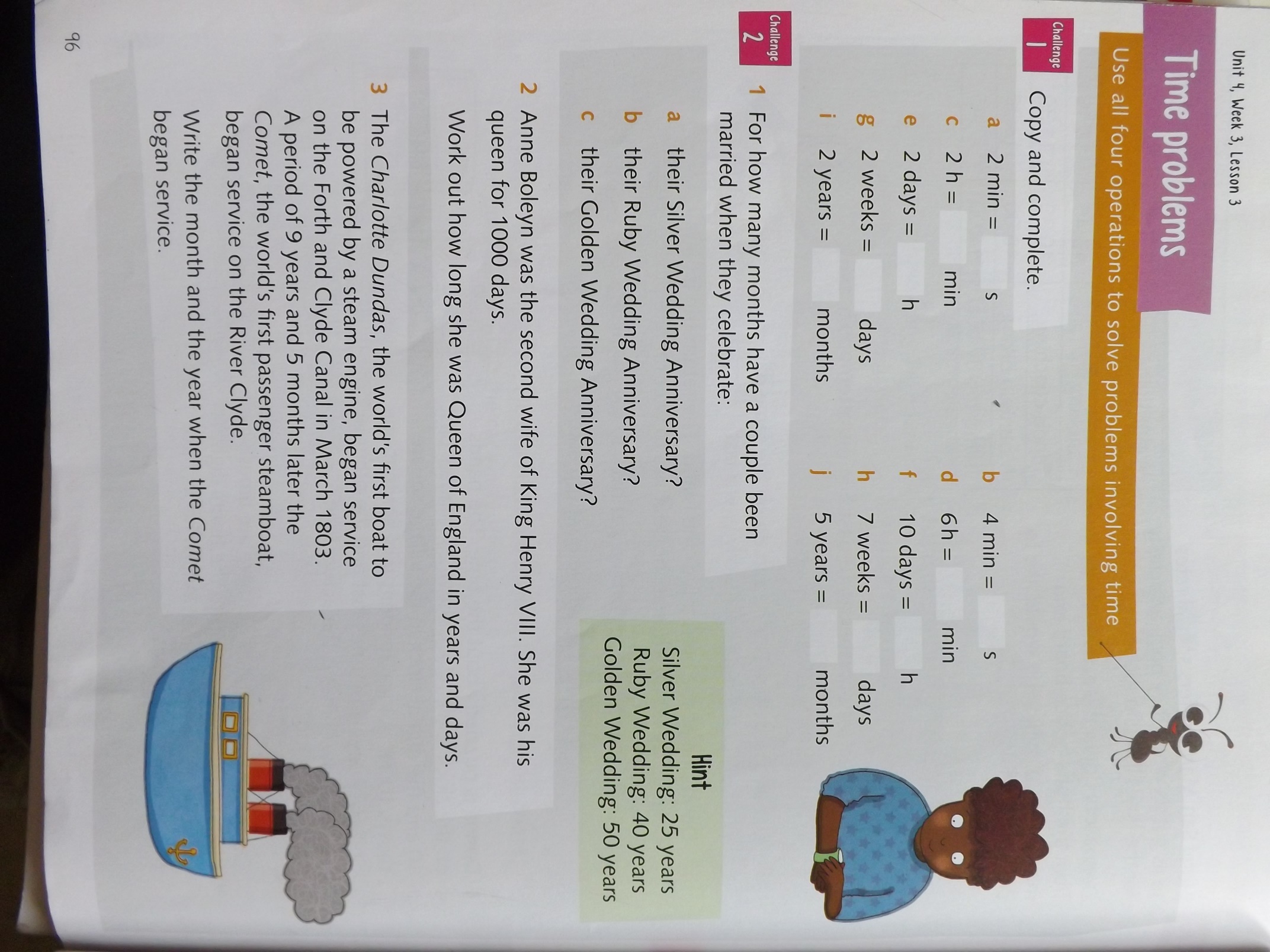 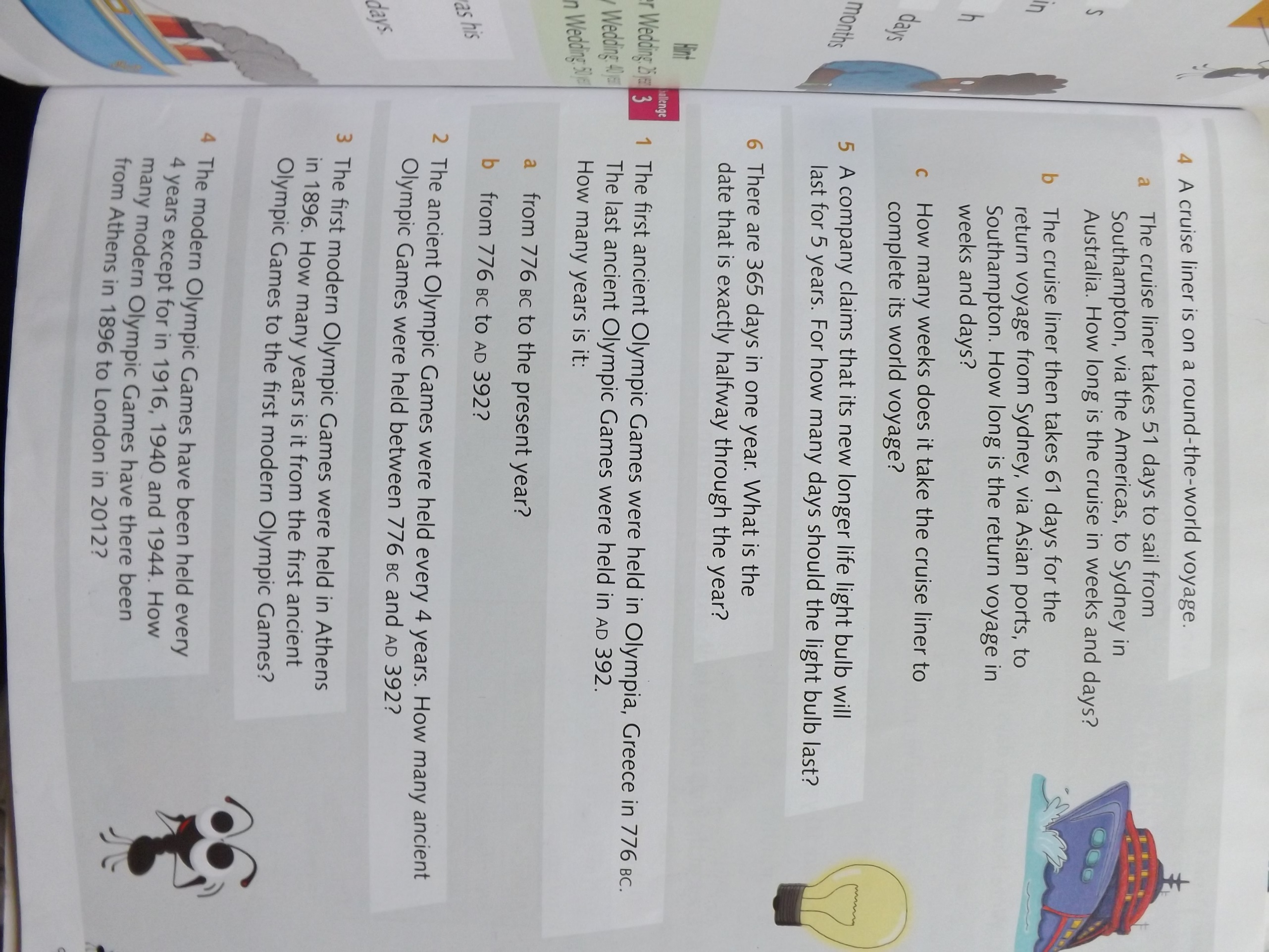 Answers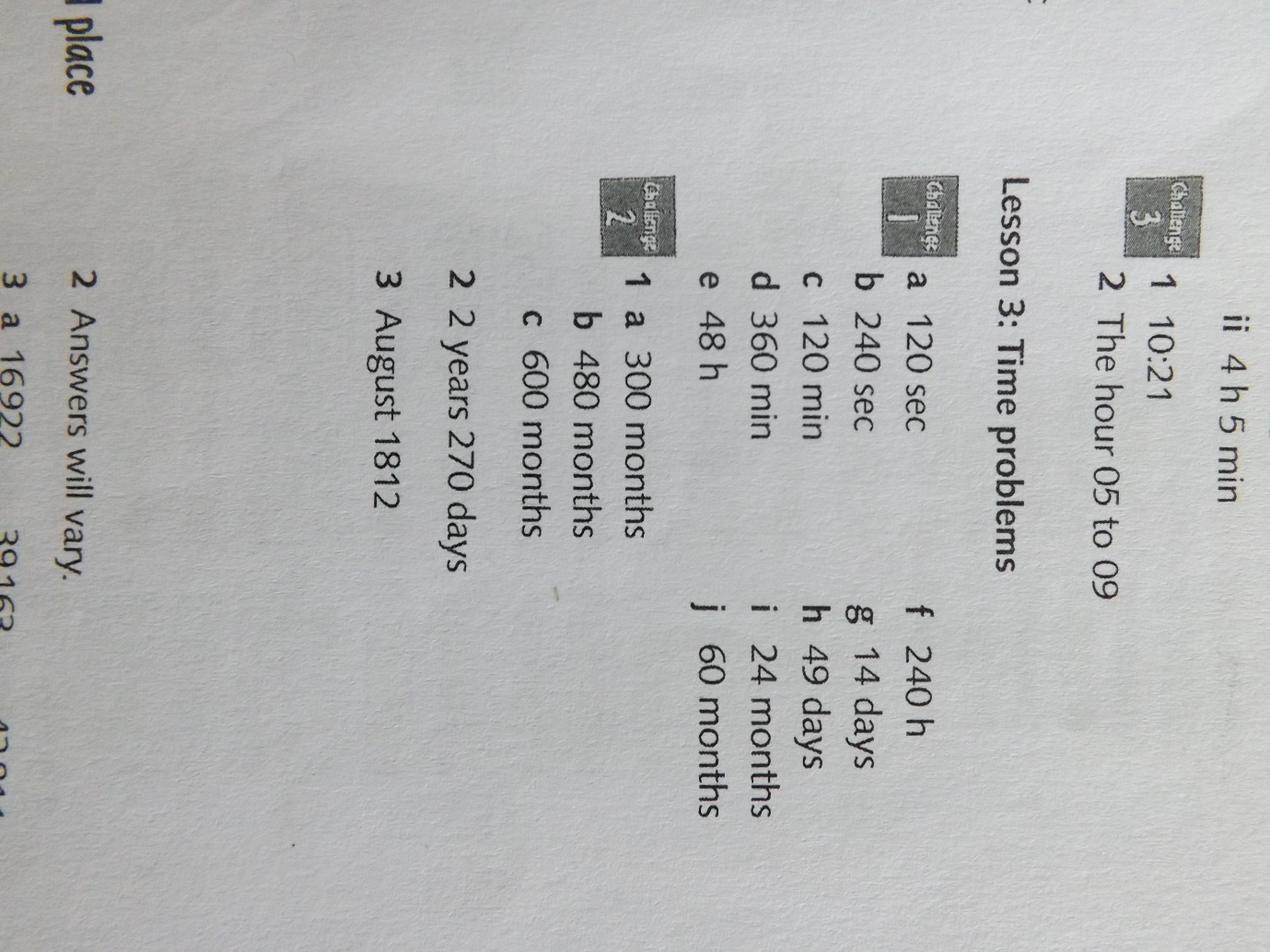 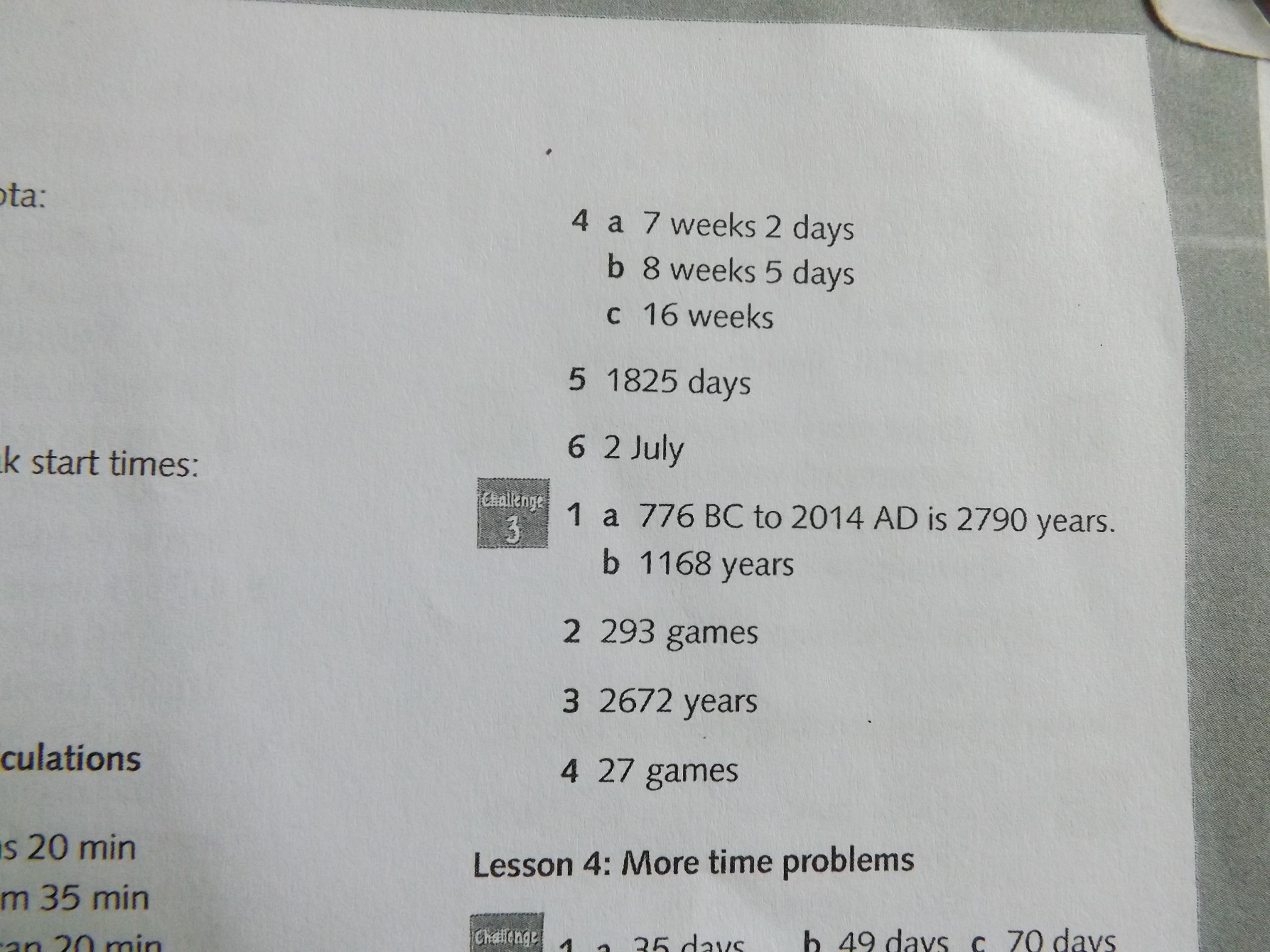 